Surat Kesediaan Menjadi Mitra Bestari JIPIEksternalKotak Masuk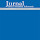 Yth.Dr. Ir. Elfarisna, M.Si.Universitas Muhammadiyah JakartaBersama ini kami mohon kesediaan Ibu untuk menjadi Mitra Bestari/reviewer JIPI (Jurnal Ilmu Pertanian Indonesia), dengan mereview calon naskah Jurnal JIPI yang berjudul: “Evaluasi Arachis pintoi sebagai Biomulsa dalam Memperbaiki Kesuburan Tanah pada Pertanaman Jagung”. Pada hakekatnya, kami mengharapkan Mitra Bestari (reviewer) dapat memeriksa aspek keilmiahan naskah paper jurnal, ditinjau dari kedalaman materi dan originalitasnya (penelitian/materi tulisan) (Lembar Penilaian Makalah); namun demikian kami mengharapkan Mitra Bebestari (revciewer), memeriksa hal-hal lainnya langsung pada lembar naskah seperti: kesesuaian judul penelitian dan isi penelitian, kesesuaian judul bab dan isi bab, kesesuaian penulisan dengan tata cara penulisan ilmiah, dan seterusnya, kesesuaian format tulisan dan lain-lainnya dengan Pedoman penulisan JIPI.Kami berharap hasil review dapat kami terima selambat-lambatnya Rabu, 14 Juni 2023. Sekretariat Jurnal JIPI dapat dihubungi setiap hari kerja melalui Sdri. Firda di hp: 0856.9551.0917. Atas perhatian dan kerjasamanya, kami mengucapkan terima kasih.
Chef EditorTTDDr. Ir. Iman Rusmana, M.Si.==================================================================Editor Team Indonesian Journal of Agriculture Sciences (JIPI)Directorate of Research and Innovation (DRI)IPB UniversityAndi Hakim Nasoetion Building, 5th FloorJl. Raya Darmaga, IPB Darmaga Campus BogorWest Java - Indonesia 16680Telp/fax: 0251-8622093/8622323E-mail: jipi-lppm@apps.ipb.ac.idWebsite: http://journal.ipb.ac.id/index.php/JIPI4 Lampiran • Dipindai dengan GmailYth. Bapak Dr.Ir. Iman Rusmana, M.Si Chef Editor JIPI         Bersama ini saya kirimkan kembali makalah yang sudah dikoreksi dan lembar penilaiannya. TksWassalamElfarisna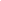 2 Lampiran • Dipindai dengan GmailBaik Ibu, hasil review sudah kami terima dengan sangat baik. Kami ucapkan terima kasih banyak telah membantu kami. Semoga dinaskah selanjutnya Ibu masih berkenan membantu kami kembali.Terima kasih
==================================================================Editor Team Indonesian Journal of Agriculture Sciences (JIPI)Directorate of Research and Innovation (DRI)IPB UniversityAndi Hakim Nasoetion Building, 5th FloorJl. Raya Darmaga, IPB Darmaga Campus BogorWest Java - Indonesia 16680Telp/fax: 0251-8622093/8622323E-mail: jipi-lppm@apps.ipb.ac.idWebsite: http://journal.ipb.ac.id/index.php/JIPIRab, 31 Mei, 10.24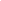 Jum, 9 Jun, 20.30Sen, 12 Jun, 14.53